DE 09 a 19 de Março de 2015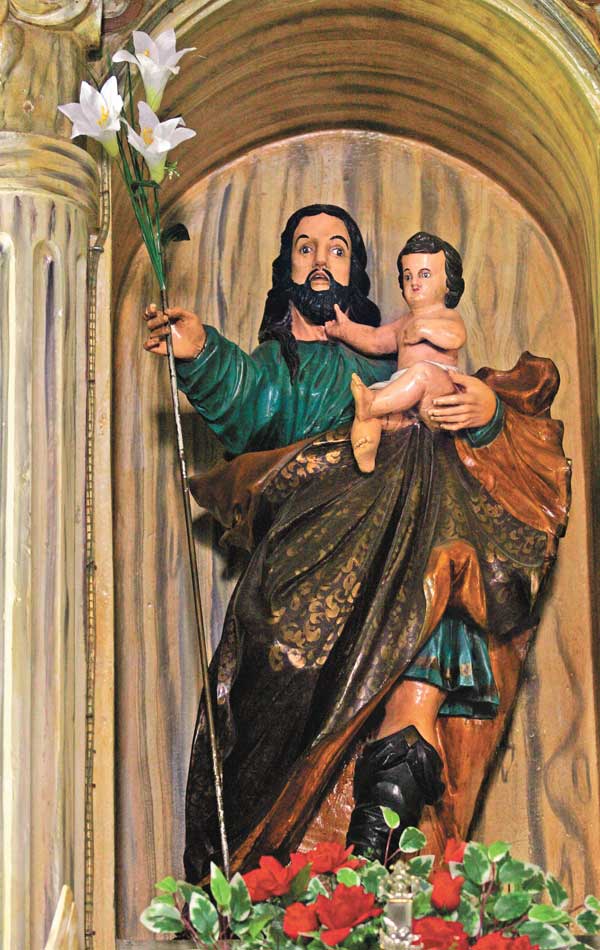 Tema: Com São José queremos ser Igreja a serviço da vida e da caridade.PROGRAMAÇÃODIA09, Segunda-feira - Abertura da Festa18h - Procissão, Hasteamento das Bandeiras e Missa PRESIDENTE:  Pe. Mauricio – Ocara/CE.ANIMAÇÃO:  Sagrada FamíliaPARTICIPAÇÃO:  IRMÃS JOSEFINASCONVÍVIO SOCIAL:   Barraca com comidas típicas  organizada pelas Bejnaminas e Mãe Rainha.DIA 10, Terça-feira - 1ª Novena18h30min,  Novena e 19h - MissaPRESIDENTE:  Pe.  Clóvis – Tapera-Aquiraz/CEANIMAÇÃO:  Comunidade da Telha PARTICIPAÇÃO:  SETOR VII – Camará, Telha e  LameirãoCONVIDADO: :  E.M.E.F  Laís Sidrim TarginoCONVÍVIO SOCIAL: Barraca com comidas típicas organizada pelo Ap. da Oração  e Legião de MariaDIA 11,  Quarta-feira - 2ª Novena18h30min – Novena e 19h -  MissaPRESIDENTE:  Pe. João Mascarenhas – Caridade/CEANIMAÇÃO:   Coral N. Sra. de Fátima – Ch. da Prainha PARTICIPAÇÃO:   SETOR I  (Centro, Alto Alegre, Gruta, Divinéia, Tabajara, Pq das Flores e Conj. Vitória)CONVIDADOS:  Colégio Moreira XavierCONVÍVIO SOCIAL: Show de Calouros de Caridade e Barraca com comidas típicas organizada pelos bairros: : Alto Alegre, Gruta e Ch. da PrainhaDIA 12 – Quinta-Feira - 3ª Novena18h30min  – Novena e 19h -  MissaPRESIDENTE:  Pe. Eudásio - Horizonte.ANIMAÇÃO: BenjaminasPARTICIPAÇÃO:  SETOR II – Prainha, Japão e Porto das DunasCONVIDADOS:  E.E.M. LIA SIDOUCONVÍVIO SOCIAL:  Leilão e Barraca com comidas típicas organizada pela Catequese (Batismo, Eucaristia e RICA)DIA 13 - sexta-feira - 4ª Novena18h30min  – Novena e 19h -  MissaPRESIDENTE:  Pe. Reginaldo – Mãe Santíssima (Fortaleza)ANIMAÇÃO:  Água Cristalina - JenipapeiroPARTICIPAÇÃO:  SETOR  III – Jenipapeiro e LagoasCONVIDADOS: EEM Telina Matos PiresCONVÍVIO SOCIAL:  Leilão e Barraca com comidas típicas organizada pelo Terço Mariano Rezado pelos Homens  DIA 14  - Sábado  - 5ª Novena18h30min  – Novena e 19h -  MissaPRESIDENTE: Pe.  Vicente ( Fortaleza )ANIMAÇÃO:  Canto Novo ( Machuca )PARTICIPAÇÃO:  SETOR IV – Machuca, Riviera, Jucurutu e Novo AquirazCONVÍVIO SOCIAL: Leilão e Barraca com comidas típicas organizada pelo MESC, MEP e Equipe de N. Senhora.DIA 15 - domingo - 6ª Novena18h30min  – Novena e 19h -  MissaPRESIDENTE: Pe. Eliseu – Capim de Roça (Guanacés)ANIMAÇÃO:  Tom SagradoPARTICIPAÇÃO:  SETOR V  - Piau e  Picão CONVÍVIO SOCIAL:   Show Católico e Barraca com comidas típicas organizada pela  Pastoral do DízimoDIA 16 - segunda-feira - 7ª Novena18h30min  – Novena e 19h -  MissaPRESIDENTE:  Pe. Nonato - Redenção./CEANIMAÇÃO:  Vozes do Céu – Vila Santo AntônioPARTICIPAÇÃO: SETOR VI – Jacundá, Sítio Novo, Vila Santo Antônio e  Sítio MarquêsCONVÍVIO SOCIAL: Barraca com comidas Típicas organizada pela  Pastoral da Família e Pastoral da Sobriedade.DIA 17 - terça-feira - 8ª Novena18h30min  – Novena e 19h -  MissaPRESIDENTE:  Pe. Almir Junior – Pitombeiras/CE ANIMAÇÃO:  Obra ShalomCONVIDADOS: E.M.E.F.  Ernesto Gurgel ValentePARTICIPAÇÃO:  Comunidade  Católica ShalomCONVÍVIO SOCIAL:  Barraca com comidas típicas organizada pela Obra Shalom e AcólitosDIA 18  - quarta-feira - 9ª Novena18h30min – Novena e 19h -  MissaPRESIDENTE: D. José Antônio - Arcebispo de Fortaleza.ANIMAÇÃO: GênesisPARTICIPAÇÃO:  Encontro de Casais com Cristo e Prefeitura Municipal de AquirazCONVÍVIO SOCIAL:  Leilão e Barraca com comidas típicas organizada pelo ECC DIA 19 - quinta-feira - ENCERRAMENTO09h – Missa Festiva de São José de RibamarPRESIDENTE:  Pe. João Farias ( Aquiraz-CE)ANIMAÇÃO:  São JoséPARTICIPAÇÃO: Pastoral  LitúrgicaCONVÍVIO SOCIAL:  Leilão  – Conselho Econômico Paroquial17h – Procissão de encerramento e MissaPRESIDENTE: Mons. João Jorge – Vigário Geral da Arquidiocese de FortalezaANIMAÇÃO: Ministérios de Músicas da Paróquia.PARTICIPAÇÃO: Todas as Comunidades com seus Padroeiros.CONVÍVIO SOCIAL:   Rifa da MotoOBSERVAÇÕES: Durante os festejos haverá confissões às 17h.Os participantes de cada noite deverão assumir a Liturgia e a barraca de São JoséAs comunidades deverão trazer a imagem do seu padroeiro na ocasião da sua noite de forma festiva e  no dia 19 acompanhar a procissão de São José.As escolas, como de costume, fazer o ofertório com alimentos não perecível.